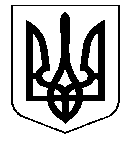 УКРАЇНАНОСІВСЬКА  МІСЬКА  РАДАНОСІВСЬКОГО  РАЙОНУ ЧЕРНІГІВСЬКОЇ  ОБЛАСТІВИКОНАВЧИЙ  КОМІТЕТР І Ш Е Н Н Я  28 лютого 2018 року	м. Носівка                                     № 65 Про впорядкування адресних реквізитів 	Відповідно до статті 30 Закону України «Про місцеве самоврядування в Україні»,   «Порядку присвоєння та зміни поштових адрес об’єктам нерухомого майна на території Носівської міської ради», затвердженого рішенням виконкому міської ради від 11.11.2013 р. №150, розглянувши заяви громадян  та інші подані документи, виконавчий комітет міської ради вирішив:Житловому будинку,  зареєстрованому: ______, м. Носівка, який належить  (Свідоцтво на право на спадщину за законом від  р., №),  присвоїти фактичні поштові адресні реквізити: , 3, м. Носівка. ½ житлового будинку, зареєстрованій: _______, м. Носівка, яка належить _______ (Договір купівлі-продажу від ___., № ___),  присвоїти фактичні поштові адресні реквізити: вул. ____          м. Носівка. Квартирам ______ в житловому будинку ______ в м. Носівка, які належать ________ (Витяги з Державного реєстру речових прав на нерухоме майно від ______ № ______) при об'єднанні в одну квартиру присвоїти фактичні поштові реквізити: _________ Контроль за виконанням рішення покласти на заступника міського голови з питань житлово – комунального господарства Сичова О.В.Міський голова                                                           В.М. ІгнатченкоРішення підготував:Начальник відділу містобудування та архітектури                                                                        О.П. Кононенко 